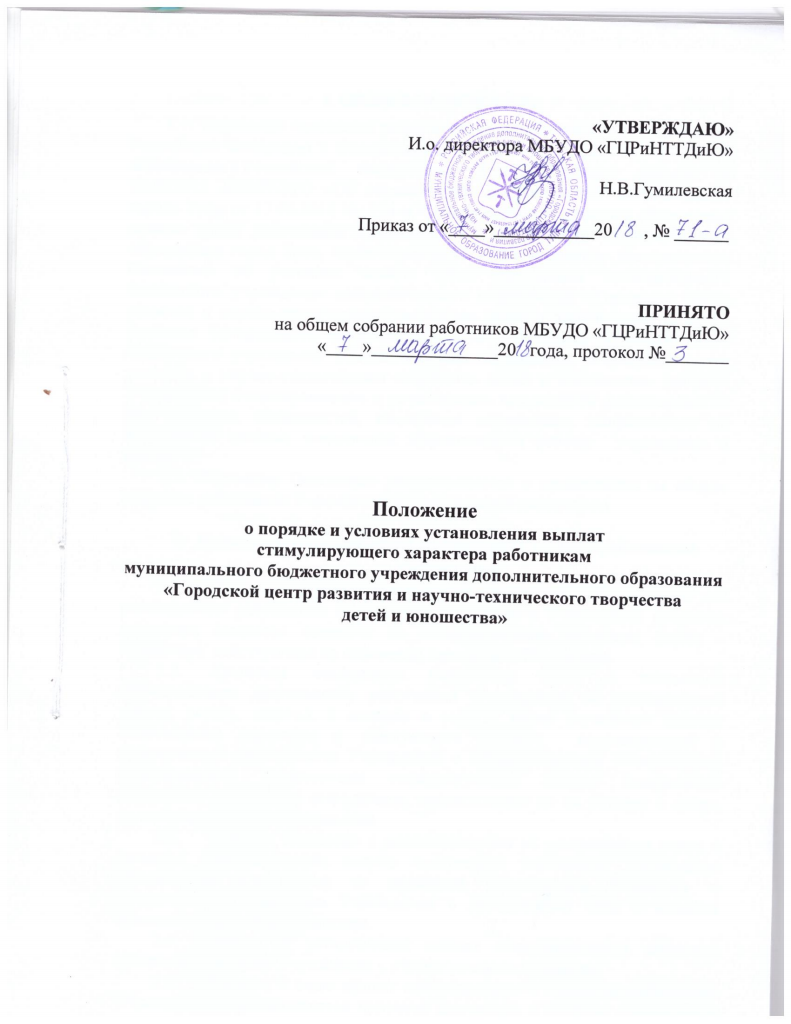 				УТВЕРЖДАЮ»1. ОБЩИЕ ПОЛОЖЕНИЯ1.1. Настоящее положение разработано на основании Трудового кодекса Российской Федерации и Федерального закона от 29.12.2012 №273-ФЗ «Об образовании в Российской	Федерации», Закона Тульской области от 30.09.2013 №1989-ЗТО «Об образовании», постановления администрации города Тулы от 17.06.2014 №1776 «Об утверждении Положения об условиях оплаты труда работников муниципальных организаций муниципального образования город Тула, осуществляющих образовательную деятельность», Положения об условиях оплаты труда работников муниципального бюджетного учреждения дополнительного образования «Городской центр развития и научно-технического творчества детей и юношества»,  в целях усиления материальной заинтересованности работников муниципального бюджетного учреждения дополнительного образования «Городской центр развития и научно-технического творчества детей и юношества» (далее –  Учреждение) в своевременном и качественном выполнении возложенных на них трудовых обязанностей, поощрения инициативы, направленной на выполнение целевых показателей эффективности работы  Учреждения в  целом. 1.2. Настоящее Положение рассматривается и принимается на общем собрании работников Учреждения и утверждается директором.Порядок установления стимулирующих выплат работникам Учреждения2.1.	Для подготовки предложений директору Учреждения об установлении работникам симулирующих выплат в Учреждении приказом директора создается комиссия по стимулирующим выплатам (далее – Комиссия), действующая на основании настоящего Положения.2.2.	Комиссия анализирует результаты труда и показатели эффективности деятельности работников Учреждения за определенный период (месяц, квартал, 9 месяцев и год), а также служебные записки заместителей директора и заведующего отделом  инновационной и методической деятельности Учреждения с мотивированным обоснованием необходимости установления стимулирующих выплат конкретному сотруднику или группе сотрудников, предложением по их размеру и сроку, на который они устанавливаются.2.3.	Решение Комиссии с рекомендациями об установлении видов и размеров стимулирующих выплат конкретным работникам Учреждения оформляется протоколом за подписью председателя Комиссии и представляется директора Учреждения в двухдневный срок с момента проведения заседания Комиссии. 2.4. Решение об установлении выплат стимулирующего характера принимает директор Учреждения с учетом решения Комиссии.2.5.	Размеры и виды выплат стимулирующего характера работникам Учреждения устанавливаются приказом директора, в котором указываются по каждому работнику конкретные основания и срок, на который устанавливается данная выплата (на срок не более трех месяцев). 2.6.	Директор Учреждения имеет право с учетом качества работы и личного вклада отдельных работников, наличия финансовых средств изменить размер стимулирующих выплат, рекомендованный Комиссией.Порядок и условия установления выплат стимулирующего характера3.1. Начисление выплат стимулирующего характера производится только в пределах выделенных бюджетных ассигнований  фонда оплаты труда на текущий финансовый год, а также за счет средств от приносящей доход деятельности и фиксируется в установленном порядке по согласованию с Советом Учреждения.3.2. Определение размера средств, направляемых на выплаты стимулирующего характера,  осуществляется Учреждением самостоятельно на основе анализа данных МКУ-ЦБ по МОУ г. Тулы о плановом фонде и фактических расходах оплаты труда с учетом резерва средств на предстоящую оплату отпусков и иных выплат в соответствии с законодательством.  3.3.	К выплатам стимулирующего характера относятся:персональный повышающий коэффициент;премия.4. Порядок и условия установления персонального повышающего коэффициента к окладу, должностному окладу, ставке. 4.1. Персональный повышающий коэффициент к должностному окладу ставке, окладу устанавливается с учетом индивидуальной работы каждого работника, способствующей выполнению целевых показателей эффективности работы Учреждения в  целом. 4.2.	Максимальный размер персонального повышающего коэффициента к должностному окладу, ставке, окладу - 3,0.4.3.	Установление персонального повышающего коэффициента к должностному окладу, ставке, окладу работникам Учреждения не носит обязательный характер.4.4.	Персональный повышающий коэффициент к должностному окладу, ставке, окладу устанавливается ежемесячно.4.5. Решение об установлении персонального повышающего коэффициента к должностному окладу, ставке, окладу и его размерах принимается директором Учреждения в отношении конкретного работника с учетом решения Комиссии.4.6. При принятии решения об установлении персонального повышающего коэффициента к должностному окладу, ставке, окладу учитывается  уровень профессиональной подготовки, сложность выполняемой работы, степень самостоятельности и ответственности при выполнении поставленных задач, а также опыт работы сотрудника и другие факторы.4.7.	Критерии установления и размер персонального повышающего коэффициента к должностному окладу, ставке, окладу работникам Учреждения приведены в пунктах 4.7.1, 4.7.2, 4.7.3, 4.7.4, 4.7.5, 4.7.6  по категориям работников:4.7.1.	Критерии и размер персонального повышающего коэффициента к должностному окладу (ставке) педагогических работников Учреждения4.7.2.	Критерии и размер персонального повышающего коэффициента к должностным окладам работников Учреждения, занимающих должности служащих и УВП4.7.3.	Критерии и размер персонального повышающего коэффициента к окладу работников культуры Учреждения4.7.4.	Критерии и размер персонального повышающего коэффициента к должностному окладу заведующего отделом Учреждения4.7.5.	Критерии и размер персонального повышающего коэффициента к окладу работников, осуществляющие деятельность по профессиям рабочих5. Порядок и условия установления премии. 5.1. В целях поощрения работников за выполненную работу  устанавливаются следующие стимулирующие выплаты:премия по итогам работы (за месяц, квартал);премия за качество выполняемой работы;премия за интенсивность и высокие результаты работы.5.2.	Премия устанавливается в процентах от должностного оклада работника.5.3.	 Премирование осуществляется на основании приказа директора Учреждения.5.4.	Премия по итогам работы (за месяц, квартал) выплачивается за общие результаты труда по итогам работы за установленный период с учетом показателей эффективности деятельности работников Учреждения (Приложение 1), в том числе за:успешное и добросовестное исполнение работником своих должностных обязанностей в соответствующем периоде;достижение и превышение плановых и нормативных показателей работы;своевременность и полноту подготовки отчетности.	Размер премии по итогам работы (за месяц, квартал) устанавливается в соответствии с Приложением 1 настоящего Положения, но не более 300%.5.5.	Премия за качество выполняемой работы устанавливается работникам при:соблюдении регламентов, стандартов, технологий, требований к выполнению работ (услуг), предусмотренных должностными обязанностями;соблюдении установленных сроков выполнения работ/оказания услуг;отсутствии обоснованных жалоб со стороны потребителей услуг;качественной подготовке и проведении мероприятий, связанных с уставной деятельностью Учреждения.Качество выполняемой работы определяется показателями эффективности деятельности работников Учреждения (Приложение 2)Размер премии за качество выполняемой работы устанавливается в соответствии с Приложением 2 настоящего Положения, но не более 300%.5.6.	Премия за интенсивность и высокие результаты работы устанавливается работникам за:интенсивность и напряженность работы – до 100%; организацию и проведение мероприятий, направленных на повышение авторитета Учреждения – до 100%;непосредственное участие в реализации национальных проектов – до 100%.Условия снятия, снижения стимулирующих выплат	Выплаты стимулирующего характера не назначаются или снижаются по решению директора Учреждения на основании служебных записок заместителей руководителя и заведующего отделом  инновационной и методической деятельности в следующих случаях:невыполнения или ненадлежащего выполнения должностных обязанностей, предусмотренных трудовым договором,нарушения сроков выполнения или сдачи работ, установленных приказами и распоряжениями руководства Учреждения или договорными обязательствами,низкая оценка вклада работника в деятельность и достижения Учреждения,ухудшение качества и (или) снижения объема выполняемой работыотсутствие или ограниченность (недостаточность) финансовых средств,нарушения трудовой и производственной дисциплины, правил внутреннего трудового распорядка, иных локальных нормативных актов,невыполнения приказов, указаний и поручений непосредственного руководства или администрации Учреждения,наличия претензий, рекламаций, жалоб со стороны потребителей образовательных услуг,не обеспечения сохранности имущества и товарно-материальных ценностей, упущения и искажения отчетности,совершения иных нарушений, установленных трудовым законодательством, в качестве основания для наложения дисциплинарного взыскания или увольнения. 7. Порядок принятия настоящего Положения  7.1 	Положение обсуждается и принимается на общем собрании, работников вводится в действие приказом директора Учреждения с указанием даты введения.7.2	 Внесение изменений и дополнений в настоящее Положение осуществляется в порядке принятия основного документа.Приложение №1к Положению о порядке и условиях установления выплатстимулирующего характера работникам МБУДО «ГЦРиНТТДиЮ»ПОКАЗАТЕЛИ ЭФФЕКТИВНОСТИ ДЕЯТЕЛЬНОСТИРАБОТНИКОВ МБУДО «Учреждения»1. Показатели эффективности деятельности по итогам работы за квартал1.1 Педагоги дополнительного образования1.2. Педагоги-организаторы1.3. Методисты1.4. Концертмейстеры 1.5. Заместители директора по учебно-воспитательной работе, воспитательной работе, инновационной деятельности1.6. Заместитель директора по административно-хозяйственной работе1.7. Заведующий отделом инновационной и методической деятельности1.8. Заведующий хозяйством1.9. Заведующий костюмерной1.10. Делопроизводитель, документовед1.11. Специалист по кадрам1.12. Специалист по охране труда1.13. Экономист 1.14. Инженер, инженер-программист 1.15. Звукорежиссер 1.16. Механик 1.17. Дворник1.18. Дежурный по режиму1.19. Гардеробщик1.20. Уборщик служебных помещений1.21 Сторож1.22. Плотник1.23. Библиотекарь1.24. ХудожникПриложение №2к Положению о порядке и условиях установления выплатстимулирующего характера работникам МБУДО «ГЦРиНТТДиЮ»ПОКАЗАТЕЛИ ЭФФЕКТИВНОСТИ ДЕЯТЕЛЬНОСТИРАБОТНИКОВ МБУДО «ГЦРиНТТДиЮ»2. Показатели эффективности деятельности по качеству выполняемой работы 2.1 Педагоги дополнительного образования2.2. Педагоги-организаторы2.3. Методисты2.4. Концертмейстеры 2.5. Заместители директора по учебно-воспитательной работе, заместитель директора по воспитательной работе, заместитель директора по инновационной деятельности2.6. Заместитель директора по административно-хозяйственной работе2.7. Заведующий отделом инновационной и методической деятельности2.8. Заведующий хозяйством2.9. Заведующий костюмерной2.10. Делопроизводитель, документовед2.11. Специалист по кадрам2.12. Специалист по охране труда2.13. Экономист 2.14. Инженер, инженер-программист 2.15. Звукорежиссер2.16. Механик2.17. Дворник2.18. Дежурный по режиму2.19. Гардеробщик2.20. Уборщик служебных помещений2.21. Сторож2.22. Плотник2.23. Библиотекарь2.24. ХудожникКритерииПовышающий персональный коэффициент профессиональные знания, умения и навыки работникадо 0,5 индивидуальное профессиональное обучение, способствующее достижению высокого уровня профессионализмадо 0,5высокая деловая активность при внеплановом увеличении педагогической нагрузкидо 0,5оперативное выполнение поставленных задач, порученийдо 0,5 общественные работы или работы повышенной для учреждения значимостидо 1,0ИТОГО:до 3,0КритерииПовышающий персональный коэффициентпрофессиональные знания, умения и навыки работникадо 1,0 выполнение работ, имеющих значимый эффект и требующих от работника особых знаний, навыковдо 1,0 высокая деловая активность при внеплановом увеличении рабочей нагрузкидо 0,5 оперативное выполнение поставленных задач, порученийдо 0,5ИТОГО:до 3,0КритерииПовышающий персональный коэффициенттворческие знания, умения и навыки работникадо 1,0выполнение работ, имеющих значимый эффект и требующих от работника особых знаний, навыковдо 1,0индивидуальные деловые качества, способствующие повышению престижа учреждениядо 0,5 высокая деловая активность при внеплановом увеличении рабочей нагрузкидо 0,5ИТОГО:до 3,0КритерииПовышающий персональный коэффициентпрофессиональные знания, умения и навыки работникадо 0,5индивидуальные деловые качества, способствующие повышению престижа учреждениядо 1,0работа с людьми без личностных конфликтовдо 0,5 оперативное выполнение поставленных задач, порученийдо 1,0ИТОГО:до 3,0КритерииПовышающий персональный коэффициент профессиональные знания, умения и навыки работникадо 1,0 оперативность выполнения заявок по устранению технических неполадокдо 1,0 высокая деловая активность при внеплановом увеличении рабочей нагрузкидо 0,5 умение адаптироваться в новой производственной ситуациидо 0,5ИТОГО:до 3,0№ п/пПоказателиРазмер в % к должностному окладу1Сохранность контингента обучающихся более 90%до 202Положительная (устойчивая) динамика увеличения доли обучающихся, принявших участие в конкурсных и массовых мероприятиях различного уровня (фестивалях, конкурсах, акциях, выставках, концертах, соревнованиях)до 203Наличие призеров, победителей, лауреатов, дипломантов в конкурсных мероприятиях различного уровнядо 204Положительная динамика в освоении обучающимися дополнительных общеобразовательных программ по итогам промежуточной (итоговой) аттестациидо 105Своевременная и полная подготовка статистических сведений, отчетов, аналитической информации и др.до 106Своевременное представление календарно-тематического планирования, планов воспитательной работы и др.до 107Активность участия обучающихся в массовых мероприятиях различного уровнядо 208Активное участие (выступления, доклады, презентации) на методических семинарах, педагогических советахдо 109Проведение мероприятий с участием обучающихся и их родителей (законных представителей): конференции, мастер-классы, праздники, конкурсы, фестивали, соревнования и т.д. до 1010Организация работы с родителямидо 1011Высокий уровень удовлетворенности детей и родителей (законных представителей) качеством обучения по дополнительным общеобразовательным программамдо 1012Отсутствие обоснованных жалоб со стороны родителей (законных представителей) и обучающихсядо 1013Продуктивное использование новых образовательных технологий (проектная деятельность, проблемное обучение, развивающее обучение, здоровьесбережение,  информационно-коммуникативные технологии и др.)до 1014Наличие публикаций о результативном практическом опыте в изданиях различного уровня, в том числе в электронных СМИдо 1015Активное участие работников Учреждения в профессиональных конкурсах различного уровнядо 5016Проявление инициативы и повышение квалификации через участие в вебинарах, семинарах, мастер-классах различного уровнядо 1017Активное участие в работе экспертных групп, жюри конкурсов различного уровнядо 1018Транслирование опыта практических результатов своей профессиональной деятельности (выступления на семинарах, конференциях, курсах повышения квалификации, проведение мастер-классов, открытых занятий на различных уровнях)до 1019Высокая общественная оценка деятельности педагогического работника (благодарственные письма организаций, положительные публикации в средствах массовой информации, в сети Интернет и т.д.)до 1020Организация работы с детьми с особыми потребностями (одаренные дети, дети с ОВЗ, дети-инвалиды, дети группы риска) до 1021Отсутствие случаев травматизма в учебно-воспитательном процесседо 1022Отсутствие дисциплинарных взысканий, предусмотренных ст.192 Трудового кодекса РФдо 10ИТОГО:300№ п/пПоказателиРазмер в % к должностному окладу1Положительная динамика увеличения доли обучающихся, проявляющих активность в деятельности, организованной педагогом (тематических мероприятиях, фестивалях, концертах, праздниках и т.д.)до 202Высокий уровень удовлетворенности детей, родителей и педагогов (законных представителей) качеством культурно-досуговой деятельностидо 503Своевременная и полная подготовка аналитических отчетов, информационных справок и других материаловдо 104Своевременное представление календарно-тематического планирования, планов работы, программ и др.до 105Активное участие (выступления, доклады, презентации) на методических семинарах, педагогических советахдо 106Проведение мероприятий с участием родителей (законных представителей): конкурсы, фестивали, соревнования и т.д.до 207Продуктивное использование новых образовательных технологий (проектная деятельность, социальное проектирование, проблемное обучение, внедрение информационно-коммуникативных технологий и др.)до 108Наличие публикаций о результативном практическом опыте в изданиях различного уровня, в том числе в электронных СМИдо 109Выполнение обязанностей по ведению официального сайта учреждениядо 2010Активное участие в профессиональных конкурсах различного уровнядо 5011Проявление инициативы и повышение квалификации через участие в вебинарах, семинарах, мастер-классах различного уровнядо 1012Проведение мастер-классов и других мероприятий в рамках работы городской  стажировочной площадки до 1013Активное участие в работе экспертных групп, жюри конкурсов различного уровнядо 1014Трансляция опыта практических результатов своей профессиональной деятельности (выступления на семинарах, конференциях, проведение открытых мероприятий)до 1015Создание электронных баз обучающихсядо 1016Высокая общественная оценка деятельности педагогического работника (благодарственные письма организаций, положительные публикации в средствах массовой информации, в сети Интернет и т.д.)до 1017Организация работы с детьми с особыми потребностями (одаренные дети, дети с ОВЗ, дети-инвалиды, дети группы риска) до 2018Отсутствие дисциплинарных взысканий, предусмотренных ст.192 Трудового кодекса РФдо 10ИТОГО:300№ п/пПоказателиРазмер в % к должностному окладу1Высокий уровень удовлетворенности педагогических работников Учреждения организацией методической деятельности   в учреждении (более 80% )до 502Увеличение количества педагогических работников, вовлеченных методистом в различные организационные формы методической работы (консультации, обучающие семинары, круглые столы, мастер-классы и др.) и получивших адресную помощь методиста (в том числе в подготовке к профессиональным конкурсам и аттестации)до 203Методическое сопровождение реализации социально значимых программ и проектов для детей различной возрастной категориидо 104Организация и проведение открытых мероприятий (семинаров, педагогических мастерских, круглых столов и др.) на городском, муниципальном, региональном уровняхдо 105Своевременная и полная подготовка информационных сведений, аналитических отчетов; проведение мониторинга учебно-воспитательного процесса, обобщение его результатовдо 106Своевременное представление календарно-тематического планирования, планов работы и др.до 107Организация деятельности профессионально-педагогических групп: творческих лабораторий, клуба инновационной педагогики, академии молодого педагогадо 108Методическое сопровождение просветительских мероприятий для родителей до 109Подготовка материалов для размещения на официальном   сайте учреждениядо 1010Выпуск электронных информационно-методических вестников для педагогов «Эксперимент» и для родителей «Шпаргалка»до 1011Наличие публикаций о результативном практическом опыте в изданиях различного уровня, в том числе в электронных СМИдо 1012Создание электронных баз обучающихсядо 1013Активное участие методистов в профессиональных конкурсах различного уровнядо 5014Проявление инициативы и повышение квалификации через участие в вебинарах, семинарах, мастер-классах различного уровнядо 1015Проведение обучающих семинаров, мастер-классов и других мероприятий в рамках работы городской стажировочной площадки «Творцы детства»до 1016Профессиональная активность методиста в работе комиссий, жюри конкурсов, в разработке нормативных документов и т.д.до 1017Трансляция опыта практических результатов своей профессиональной деятельности (выступления на семинарах, конференциях, курсах повышения квалификации, проведение открытых мероприятий и т.д. на различных уровнях)до 1018Активное использование ресурсов социальных сетей (участие в профессиональных сетевых сообществах, обратная связь)до 1019Высокая общественная оценка деятельности методиста (благодарственные письма организаций, положительные публикации в средствах массовой информации, в сети Интернет и т.д.)до 1020Методическое сопровождение работы работы с детьми с особыми потребностями (одаренные дети, дети с ОВЗ, дети-инвалиды, дети группы риска)до 1021Отсутствие дисциплинарных взысканий, предусмотренных ст.192 Трудового кодекса РФдо 10ИТОГО:300№ п/пПоказателиРазмер в % к должностному окладу1Сохранность контингента обучающихся более 90%до 202Положительная (устойчивая) динамика увеличения доли обучающихся, принявших участие в конкурсных и массовых мероприятиях различного уровня (фестивалях, конкурсах, акциях, выставках, концертах, соревнованиях)до 203Музыкальное сопровождение выступлений обучающихся на фестивалях, конкурсах, смотрах различного уровнядо 304Наличие призеров, победителей, лауреатов, дипломантов в конкурсных мероприятиях различного уровнядо 205Своевременная и полная подготовка отчетностидо 106Своевременное представление календарно-тематического планирования, планов работы и др.до 107Активное участие (выступления, доклады, презентации) на методических семинарах, педагогических советах до 108Проведение мероприятий с участием родителей (законных представителей): концерты, праздники, конкурсы, фестивали и т.д.до 209Использование в образовательном процессе современных образовательных технологий и методикдо 1010Наличие публикаций о результативном практическом опыте в изданиях различного уровня, в том числе в электронных СМИдо 1011Активное участие в профессиональных конкурсах различного уровнядо 5012Проявление инициативы и повышение квалификации через участие в вебинарах, семинарах, мастер-классах различного уровнядо 1013Активное участие в работе экспертных групп, жюри конкурсов различного уровнядо 1014Транслирование опыта практических результатов своей профессиональной деятельности (выступления на семинарах, конференциях, курсах повышения квалификации, проведение мастер-классов, открытых занятий на различных уровнях)до 1015Активное использование ресурсов социальных сетей (участие в сетевых сообществах, обратная связь)до 1016Высокая общественная оценка деятельности концертмейстера (благодарственные письма организаций, положительные публикации в средствах массовой информации, в сети Интернет и т.д.)до 2017Организация работы с детьми с особыми потребностями (одаренные дети, дети с ОВЗ, дети-инвалиды, дети группы риска) до 1018Отсутствие дисциплинарных взысканий, предусмотренных ст.192 Трудового кодекса РФдо 1019Отсутствие случаев травматизма в учебно-воспитательном процесседо 10ИТОГО:300№ п/пПоказателиРазмер в % к должностному окладу1Использование современных технологий управлениядо 202Сохранность контингента обучающихся более 90%до 203Выполнение показателей муниципального задания до 204Положительная динамика в занятости обучающихся в воспитывающих программах, направленных на преодоление социально-негативных явлений в детской и подростковой средедо 205Внедрение и реализация региональных и муниципальных программ (подпрограмм, планов, мероприятий) по направлениям дополнительного образования детейдо 106Координация деятельности по инновационной, исследовательской и опытно-экспериментальной работе, художественного и методического советов до 207Координация деятельности по подготовке и проведению массовых мероприятий различного уровня до 208Разработка и своевременное внесение изменений в локальные нормативные акты Учреждениядо 209Своевременное и полное представление материалов (статистических сведений, отчетов, аналитической информации и др.) до 1010Разработка и реализация программы развития Учреждениядо 2011Организация и проведение методических мероприятий муниципального и регионального уровнядо 1012Координация работы по своевременному обновлению информации на сайте Учреждения в соответствии с законодательствомдо 2013Наличие публикаций о деятельности Учреждения в печатных изданиях, средствах массовой информациидо 1014Проявление инициативы и повышение уровня профессионального мастерства через участие в вебинарах, семинарах, мастер-классах различного уровнядо 1015Участие в конкурсах профессионального мастерства различного уровнядо 1016Реализация проектов по различным направлениям (гранты, целевые программы учреждения, города, области)до 1017Активное участие в работе экспертных групп, жюри конкурсов различного уровнядо 1018Представление опыта Учреждения на публичных мероприятиях в сфере образования (форумах, конгрессах, конференциях, семинарах, профессиональных конкурсах и др. мероприятиях), средствах массовой информациидо 1019Отсутствие обоснованных жалоб работников в администрацию Учреждения и другие вышестоящие организациидо 1020Отсутствие обоснованных жалоб со стороны родителей (законных представителей) и обучающихся на деятельность Учреждениядо 1021Отсутствие дисциплинарных взысканий, предусмотренных ст.192 Трудового кодекса РФдо 10ИТОГО:300№ п/пПоказателиРазмер в % к должностному окладу1Использование современных технологий управлениядо 202Обеспечение устойчивого функционирования учреждения (отсутствие аварийных ситуаций, оперативное принятие мер по ремонтным работам, исправность АПС, тревожной сигнализации, прямой телефонной связи)до 303Эффективность проведения технического осмотра и планирования ремонта зданий и коммуникацийдо 204Своевременное и полное представление документов (статистических сведений, отчетов, аналитической информации, сведений и др.) директору Учреждения и управлению образования администрации города Тулы до 205Своевременное оформление документов и утилизация списанного оборудования и мебелидо 206Эффективность работы по энергосбережениюдо 207Укрепление материально-технической базы, организация своевременного ремонта, поддержание порядка в зданиях и на территорияхдо 408Обеспечение пожарной безопасности, технической эксплуатации объектов и оборудования, антитеррористической безопасностидо 309Высокий уровень эстетического оформления помещений и прилегающей территории Учреждениядо 2010Отсутствие предписаний органов надзора за деятельностью образовательных учрежденийдо 2011Отсутствие обоснованных жалоб работников в администрацию Учреждения и другие вышестоящие организациидо 1012Отсутствие обоснованных жалоб со стороны родителей (законных представителей) и обучающихся на деятельность Учреждениядо 1013Выполнение плана финансово-хозяйственной деятельностидо 3014Отсутствие дисциплинарных взысканий, предусмотренных ст.192 Трудового кодекса РФдо 10ИТОГО:300№ п/пПоказателиРазмер в % к должностному окладу1Использование современных технологий управлениядо 202Организация мероприятий инновационного характера в учреждении, участие в разработке программы развития, перспективных плановдо 203Положительная динамика увеличения доли педагогических работников, вовлеченных в различные организационные формы методической работы (консультации, обучающие семинары, круглые столы, мастер-классы и др.)до 204Увеличение количества педагогических работников, получивших адресную методическую помощь до 105Методическое сопровождение реализации социально значимых программ и проектов для детей различной возрастной категориидо 206Организация и проведение открытых мероприятий (семинаров, педагогических мастерских, круглых столов и др.) на городском, муниципальном, региональном уровняхдо 207Организация научно-технической и исследовательской деятельности обучающихсядо 208Своевременная и полная подготовка информационных сведений, аналитических отчетов; проведение мониторинга учебно-воспитательного процесса, обобщение его результатовдо 109Своевременное представление отчетности по инновационной и методической деятельностидо 1010Системная деятельность по накоплению и трансляции инновационных методических материаловдо 1011Организация деятельности профессионально-педагогических групп: творческих лабораторий, клуба инновационной педагогики, академии молодого педагогадо 2012Выпуск электронных информационно-методических вестников для педагогов «Эксперимент» и для родителей «Шпаргалка», печатной продукциидо 1013Наличие публикаций о результативном практическом опыте в изданиях различного уровня, в том числе в электронных СМИдо 1014Активное участие в профессиональных конкурсах различного уровнядо 2015Удовлетворенность педагогических работников организацией инновационной и методической деятельности в учреждении (более 80%)до 1016Проявление инициативы и повышение профессионального мастерства  через участие в вебинарах, семинарах, мастер-классах различного уровнядо 1017Расширение сети социального партнерства в профессиональном сообществе города по основным проблемам инновационной и методической деятельностидо 1018Профессиональная активность в работе комиссий, жюри конкурсов, в разработке нормативных документов и т.д.до 1019Трансляция опыта практических результатов своей профессиональной деятельности (выступления на семинарах, конференциях, курсах повышения квалификации, проведение открытых мероприятий и т.д. на различных уровнях)до 1020Реализация программы развития учреждения в части инновационной деятельностидо 1021Отсутствие обоснованных жалоб работников в администрацию Учреждения и другие вышестоящие организациидо 1022Отсутствие дисциплинарных взысканий, предусмотренных ст.192 Трудового кодекса РФдо 10ИТОГО:300№ п/пПоказателиРазмер в % к должностному окладу1Обеспечение хозяйственного обслуживания и надлежащего состояния в соответствии с правилами и нормами производственной санитарии и противопожарной защиты зданиядо 402Своевременный и полный контроль за исправностью оборудования (водоснабжения, освещения, отопления, вентиляции)до 303Обеспечение устойчивого функционирования помещений (оперативное принятие мер по ремонтным работам, прямой телефонной связи)до 304Участие в разработке планов текущих и капитальных ремонтом, составление смет хозяйственных расходовдо 205Материально-техническое обеспечение деятельности учреждения (осуществление наблюдения за сохранностью и проведением своевременного ремонта мебели и оборудования)до 306Своевременное и полное представление документов по материально-техническому обеспечению до 207Своевременное оформление документов и утилизация списанного оборудования и мебелидо 208Эффективность работы по энергосбережениюдо 209Укрепление материально-технической базы, организация своевременного ремонта, поддержание порядка в зданиях и на территорияхдо 2010Обеспечение пожарной безопасности, технической эксплуатации объектов и оборудования, антитеррористической безопасностидо 2011Высокий уровень эстетического оформления помещений и прилегающей территории Учреждениядо 2012Отсутствие обоснованных жалоб работников в администрацию Учреждения до 2013Отсутствие дисциплинарных взысканий, предусмотренных ст.192 Трудового кодекса РФдо 10ИТОГО:ИТОГО:300№ п/пПоказателиРазмер в % к должностному окладу1Обеспечение содержания в чистоте и порядке костюмов, обуви, аксессуаров и реквизита до 402Обеспечение хозяйственного обслуживания и надлежащего состояния костюмерной в соответствии с правилами и нормами производственной санитарии и противопожарной защиты зданиядо 403Своевременное и качественное осуществление технологической обработки костюмов (стирка, глажение, химчистка), их ремонтдо 404Организация контроля за соблюдением режима хранения костюмов и реквизитадо 405Качественное выполнение мелкого ремонта костюмов, изготовление реквизитадо 406Своевременное оформление документов и утилизация списанных костюмов, обуви, аксессуаров и реквизитадо 407Отсутствие обоснованных жалоб работников в администрацию Учреждения до 408Отсутствие дисциплинарных взысканий, предусмотренных ст.192 Трудового кодекса РФдо 20ИТОГО:ИТОГО:300№ п/пПоказателиРазмер в % к должностному окладу1Инициатива, творчество и применение в работе современных форм и методов организации трудадо 402Должное состояние учета и хранения документации в соответствии с номенклатурой делдо 403Своевременное и полное представление установленной отчетностидо 404Оперативность в работе с документами и информациейдо 605Создание банков данных, необходимых для работы Учреждения и эффективное их использованиедо 406Отсутствие обоснованных жалоб работников в администрацию Учреждения до 207Работа с архивомдо 408Отсутствие дисциплинарных взысканий, предусмотренных ст.192 Трудового кодекса РФдо 20ИТОГО:300№ п/пПоказателиРазмер в % к должностному окладу1Инициатива, творчество и применение в работе современных форм и методов организации трудадо 302Своевременная обработка, оформление и анализ  документации по персоналудо 303Организация ответственного хранения документов в полном соответствии с требованиями трудового и архивного законодательства РФдо 304Работа со специализированными информационными системами и базами данных (в т.ч. статистическими) по ведению учета и движению персоналадо 305Должное состояние учета и хранения документации в соответствии с номенклатурой делдо 306Своевременное и полное представление достоверной информации и установленной отчетностидо 307Оперативность в работе с документами и информациейдо 308Организация документооборота по учету и движению кадров и представление документов по персоналу в государственные органы до 309Работа с архивомдо 3010Отсутствие обоснованных жалоб работников в администрацию Учреждения до 2011Отсутствие дисциплинарных взысканий, предусмотренных ст.192 Трудового кодекса РФдо 10ИТОГО:300№ п/пПоказателиРазмер в % к должностному окладу1Осуществление должного уровня контроля за соблюдением требований охраны труда, нормативных и локальных правовых актовдо 302Анализ и оценка документов, связанных с контролем производственных объектов на предмет соответствия требованиям охраны трудадо 203Своевременное принятие мер по устранению нарушений требований охраны труда, в том числе по обращениям работниковдо 304Планирование мероприятий по контролю за соблюдением требований охраны труда и применение современных методов осуществления контроля (наблюдение, анализ документов, мониторинг)до 205Анализ причин случаев несоблюдения требований охраны труда, выбор адекватных мер по устранению нарушенийдо 206Проведение производственного контроля и специальной оценки условий труда совместно с комиссией, последующее оформление документов и контроль мероприятий по улучшению условий трудадо 307Своевременная обработка, оформление и анализ  документации по охране труда8Организация ответственного хранения документов в полном соответствии с требованиями трудового и архивного законодательства РФдо 309Работа со специализированными информационными системами и базами данных (в т.ч. статистическими) по организации охраны труда и техники безопасностидо 2010Инициатива, творчество и применение в работе современных форм и методов организации трудадо 2011Должное состояние учета и хранения документации по оценке условий труда, расследованию несчастных случаев на производстведо 2012Своевременное и полное предоставление необходимой документации и информации по вопросам оценки условий трудадо 2013Оперативность в работе с документами и информациейдо 2014Отсутствие обоснованных жалоб работников в администрацию Учреждения до 1015Отсутствие дисциплинарных взысканий, предусмотренных ст.192 Трудового кодекса РФдо 10ИТОГО:300№ п/пПоказателиРазмер в % к должностному окладу1Сбор, обработка, формирование и хранение данных о потребностях учреждения, ценах на товары, работы, услугидо 302Работа со специализированными информационными системами по созданию и ведению базы данных в сфере цен на товары, работы, услугидо 303Творческий подход к решению поставленных задач, активность и инициатива в освоении новых компьютерных и информационных технологийдо 504Грамотное исполнение гражданского, бюджетного, земельного, трудового и административного законодательства в части применения к закупкамдо 305Своевременная и грамотная подготовка закупочной документации, подготовка и публичное размещение извещения об осуществлении закупокдо 506Своевременное и полное представление материалов директору Учреждения (информационных сведений, отчетов, ежеквартальных сводных сведений о закупках)до 307Качественное и своевременное проведение договорной кампаниидо 408Своевременное внесение изменений, размещение на официальном сайте план-графика по размещению заказов на поставку товаров, выполнение работ и оказание услуг для обеспечения нужд Учреждениядо 309Отсутствие дисциплинарных взысканий, предусмотренных ст.192 Трудового кодекса РФдо 10ИТОГО:300№ п/пПоказателиРазмер в % к должностному окладу1Качественное выполнение работ в области научно-техни-ческой деятельности, контроль за ТСО, обеспечение сохранности и работоспособности технических средств, планирование своевременного обновления оборудованиядо 502Творческий подход к решению поставленных задач, активность и инициатива в освоении новых компьютерных и информационных технологийдо 203Качественное и своевременное обслуживание, диагностика  и ремонт компьютерной техникидо 304Усовершенствование организации работы персональных компьютеров с целью максимального использования их возможностей до 305Расширение программного обеспечения вычислительных системдо 306Обеспечение бесперебойной работы персональных ЭВМ в составе локальных вычислительных сетейдо 307Техническая, сервисная, информационная поддержка сайта, проведение комплекса мероприятий, связанных с обеспечением стабильной работы web-ресурса Учреждения (проверка на вирусы и вредоносные программы)до 208Обеспечение использования информационно-коммуникативных технологий в проведении массовых мероприятий различного уровнядо 209Качественная и своевременная поддержка официального сайта по размещению заказов на поставку товаров, выполнение работ и оказание услуг для обеспечения нужд Учреждениядо 2010Своевременное и полное представление материалов директору Учреждения (информационных сведений, планов, отчетов и др.)до 2011Отсутствие обоснованных жалоб работников в администрацию Учреждения до 2012Отсутствие дисциплинарных взысканий, предусмотренных ст.192 Трудового кодекса РФдо 10ИТОГО:300№ п/пПоказателиРазмер в % к должностному окладу1Инициатива, творчество и применение в работе современных форм и методов организации трудадо 302Качественное использование и техническое обслуживание музыкального оборудования и механизмов, планирование своевременного обновления оборудованиядо 203Качественное звуковое обеспечение массовых мероприятий, концертов, спектаклейдо 604Создание музыкальной базы фонограмм и осуществление их качественного звучания на массовых мероприятиях, концертах, спектакляхдо 505Оперативное выполнение поставленных художественно-творческих задач, поручений руководителядо 406Работа со сложным техническим оборудованием, профилактика и текущий ремонт звукозаписывающего и звукоусилительного оборудованиядо 507Своевременное и полное представление материалов директору Учреждения (информационных сведений, планов, отчетов и др.)до 208Отсутствие обоснованных жалоб работников в администрацию Учреждения до 209Отсутствие дисциплинарных взысканий, предусмотренных ст.192 Трудового кодекса РФдо 10ИТОГО:300№ п/пПоказателиРазмерв % к должностному окладу1Обеспечение безаварийной и надежной работы всех видов оборудования, их правильной эксплуатациидо 302Осуществление технического обслуживания, своевременного и качественного ремонта картов и поддержка их в работоспособном состояниидо 303Модернизация и обеспечение бесперебойной работы технических лабораторий: аэрокосмической, радиотехнической, робототехники, судо и авиамодельнойдо 304Прием и установка нового оборудования, проведение работ по рационализации рабочих мест, модернизации и замене малоэффективного оборудованиядо 305Организация учета всех видов оборудования, подготовка инструкций по эксплуатации действующего и списанию устаревшего оборудованиядо 206Инициатива, творчество и применение в работе современных форм и методов организации трудадо 207Качественное техническое обслуживание оборудования и механизмовдо 208Работа со сложным техническим оборудованием, внедрение прогрессивных методов ремонта и восстановления механизмов.до 209Качественная работа по увеличению сроков службы оборудования, предупреждению аварий и производственного травматизмадо 2010Подготовка лабораторий, кабинетов для предъявления комиссии (инспекции) государственного надзорадо 3011Разработка инструкций по технической эксплуатации, смазке узлов и механизмов оборудования и уходе за нимдо 2012Своевременное и полное представление материалов директору Учреждения (информационных сведений, планов, отчетов и др.)до 1013Отсутствие обоснованных жалоб работников в администрацию Учреждения до 1014Отсутствие дисциплинарных взысканий, предусмотренных ст.192 Трудового кодекса РФдо 10ИТОГО:300№ п/пПоказателиРазмер в % к должностному окладу1Качественная и своевременная ежедневная уборка территорийдо 402Сохранение вверенной территории в надлежащем состояниидо 403Оптимизация использования подручных средствдо 304Содержание в санитарном состоянии мусорной площадки и контейнера для мусорадо 405Покос травы, покраска лавочек и урн, кронирование кусов до 306Обеспечение сохранности хозяйственного инвентаря, своевременное выявление и устранение мелких неисправностейдо 307Обеспечение санитарно-технического состояния и безопасного передвижения по территориидо 308Соблюдение норм охраны труда и пожарной безопасности при выполнении функциональных обязанностейдо 309Отсутствие обоснованных жалоб работников в администрацию Учреждения до 2010Отсутствие дисциплинарных взысканий, предусмотренных ст.192 Трудового кодекса РФдо10ИТОГО:300№ п/пПоказателиРазмер в % к должностному окладу1Поддержание должного порядка и дисциплины на территории учреждениядо 502Добросовестное исполнение требований контрольно-пропускного режимадо 503Эффективная работа по обеспечению порядка и сохранности имущества учреждениядо 504Соблюдение норм охраны труда, пожарной безопасности и антитеррористической деятельности  при выполнении функциональных обязанностейдо 505Своевременное оповещение персонала, детей, родителей (законных представителей) и посетителей Учреждения в случае возникновения чрезвычайной ситуациидо 306Инициатива, творчество и применение в работе современных форм и методов организации трудадо 207Отсутствие обоснованных жалоб работников в администрацию Учреждения до 208Отсутствие обоснованных жалоб со стороны родителей (законных представителей) и обучающихся до 209Отсутствие дисциплинарных взысканий, предусмотренных ст.192 Трудового кодекса РФдо10ИТОГО:300№ п/пПоказателиРазмер в % к должностному окладу1Обеспечение сохранности личного имущества обучающихся в гардеробедо 602Добросовестное исполнение требований контрольно-пропускного режимадо 503Эффективная работа по обеспечению порядка и чистоты в гардеробедо 404Инициатива, творчество и применение в работе современных форм и методов организации трудадо 305Отсутствие обоснованных жалоб работников в администрацию Учреждения до 206Отсутствие обоснованных жалоб со стороны родителей (законных представителей) и обучающихся до 307Соблюдение норм охраны труда и пожарной безопасности при выполнении функциональных обязанностейдо 308Своевременное сообщение администрации об оставленных и потерянных вещах, сохранность их до востребования до 309Отсутствие дисциплинарных взысканий, предусмотренных ст.192 Трудового кодекса РФдо 10ИТОГО:ИТОГО:300№ п/пПоказателиРазмер в % к должностному окладу1Обеспечение сохранности хозяйственного инвентарядо 602Качественная и своевременная ежедневная уборка закрепленных помещенийдо 603Эффективная работа по обеспечению санитарно-гигиенического состояния помещенийдо 604Соблюдение норм охраны труда и пожарной безопасности при выполнении функциональных обязанностейдо 605Отсутствие обоснованных жалоб работников в администрацию Учреждения до 206Отсутствие обоснованных жалоб со стороны родителей (законных представителей) и обучающихся до 307Отсутствие дисциплинарных взысканий, предусмотренных ст.192 Трудового кодекса РФдо10ИТОГО:300№ п/пПоказателиРазмер в % к должностному окладу1Активность и инициативность при выполнении функциональных обязанностейдо 302Высокий уровень ведения и содержания документациидо 303Четкое исполнение контрольно-пропускного режима и требований по безопасности учреждениядо 404Сохранение целостности охраняемого объекта, имущества учреждения во время дежурства, контроль за функционированием зданиядо 405Добросовестное выполнение требований пожарной и антитеррористической безопасностидо 306Соблюдение норм охраны труда и пожарной безопасности при выполнении функциональных обязанностейдо 407Своевременное сообщение аварийным службам и администрации обо всех случаях нарушений, неисправностях и т.д.до 308Отсутствие обоснованных жалоб работников в администрацию Учреждения до 209Отсутствие обоснованных жалоб со стороны родителей (законных представителей) и обучающихся до 3010Отсутствие дисциплинарных взысканий, предусмотренных ст.192 Трудового кодекса РФдо 10ИТОГО:300№ п/пПоказателиРазмер в % к должностному окладу1Активность и инициативность при выполнении функциональных обязанностейдо 602Обеспечение сохранности оборудования и инструментов, своевременное выявление и устранение мелких неисправностейдо 803Выполнение ремонтных и других работ качественно и в установленный срокдо 804Соблюдение норм охраны труда и пожарной безопасности при выполнении функциональных обязанностейдо 505Отсутствие обоснованных жалоб работников в администрацию Учреждения до 206Отсутствие дисциплинарных взысканий, предусмотренных ст.192 Трудового кодекса РФдо10ИТОГО:300№ п/пПоказателиРазмер в % к должностному окладу1Активность и инициативность при выполнении функциональных обязанностейдо 302Осуществление информационно-библиографического сопровождения учебно-воспитательного процессадо 303Эффективная работа по поддержке интереса к литературному и историческому наследиюдо 304Обеспечение доступа участникам образовательного процесса к библиотечным и информационным ресурсамдо 305 Ведение библиотечной учетно-финансовой документациидо 306Активное участие в работе пед. советов и МО, проведении родительских собраний, мероприятий различного уровня и направленности до 207Обеспечение эффективного режима работы библиотеки до 108Создание, пополнение и хранение электронной библиотекидо 309Соблюдение норм по сохранности библиотечного фонда, организация ведения, пополнения и редактирования справочно-библиографического аппаратадо 1010Соблюдение норм охраны труда и пожарной безопасности при выполнении функциональных обязанностейдо 2011Отсутствие обоснованных жалоб работников в администрацию Учреждения до 2012Отсутствие обоснованных жалоб со стороны родителей (законных представителей) и обучающихся до 3013Отсутствие дисциплинарных взысканий, предусмотренных ст.192 Трудового кодекса РФдо10ИТОГО:300№ п/пПоказателиРазмер в % к должностному окладу1Активность и инициативность при выполнении функциональных обязанностейдо 302Контроль за соблюдением эстетических требований, грамотным художественным решением оформления интерьеров до 303Выполнение качественно и в установленный срок художественного оформление помещений массовых мероприятий, выставок детских работ до 504Разработка эскизов сценических костюмов, декорацийдо 305Разработка макетов, дизайн-проектов печатной продукции (грамот, дипломов, брошюр, буклетов и т.д.) до 306Оперативное выполнение поставленных художественно-творческих задач, поручений руководителядо 307Активное участие в работе художественного совета, жюри конкурсов различного уровнядо 108Использование в процессе деятельности современных технологий и методикдо 209Подготовка фото и видео-материалов для размещения на официальном   сайте Учреждениядо 2010Соблюдение норм охраны труда и пожарной безопасности при выполнении функциональных обязанностейдо 2011Отсутствие обоснованных жалоб работников в администрацию Учреждения до 2012Отсутствие дисциплинарных взысканий, предусмотренных ст.192 Трудового кодекса РФдо10ИТОГО:300№ п/пПоказателиРазмер в % к должностному окладу1Результативность образовательного процесса (участие обучающихся в смотрах, конкурсах, соревнованиях, мероприятиях различного уровня от городских до международныхдо 1002Своевременное и качественное оформление учебной документации (журналы, календарные учебные графики, программы, ежемесячные отчеты)до 254Организация воспитательной и культурно-досуговой деятельности для детей и родителейдо 253Соблюдение нормативных требований к оказанию дополнительных образовательных услуг, предусмотренных должностными обязанностямидо 255Обеспечение в образовательном процессе режима соблюдения норм и правил СанПиН, охраны труда. Использование здоровьесберегающих технологий в обучении.до 256Интенсивность и напряженность работыдо 100ИТОГО:ИТОГО:300№ п/пПоказателиРазмер в % к должностному окладу1Соблюдение нормативных требований к оказанию дополнительных образовательных услуг, предусмотренных должностными обязанностямидо 502Выполнение плана массовых мероприятий качественно и в установленный срокдо 1003Своевременное и качественное оформление документации (положения, сценарии, календарные планы, программы, отчеты)до 254Обеспечение режима соблюдения норм и правил СанПиН, охраны труда в воспитательном процесседо 255Интенсивность и напряженность работыдо 100ИТОГО:ИТОГО:300№ п/пПоказателиРазмер в % к должностному окладу1Соблюдение нормативных требований к оказанию дополнительных образовательных услуг, предусмотренных должностными обязанностямидо 502Своевременное и качественное оформление документации (положения, планы работы, аналитические справки, отчеты)до 253Выполнение плана методической деятельности (проведение обучающих семинаров, МО, «круглых столов», мастер-классов, издательская деятельность, работа с молодыми специалистами и др.) качественно и в установленный срокдо 254Организация и проведение мероприятий, направленных на повышение авторитета Учреждениядо 1005Интенсивность и напряженность работыдо 100ИТОГО:ИТОГО:300№ п/пПоказателиРазмер в % к должностному окладу1Соблюдение нормативных требований к оказанию дополнительных образовательных услуг, предусмотренных должностными обязанностямидо 252Своевременное и качественное оформление документации (журналы учета рабочего времени, планы, программы, отчеты)до 253Результативность образовательного процесса (участие обучающихся в смотрах, конкурсах, соревнованиях, мероприятиях различного уровня от городских до международныхдо 1004Организация воспитательной и культурно-досуговой деятельности для детей и родителейдо 255Обеспечение в образовательном процессе режима соблюдения норм и правил СанПиН, охраны труда. Использование здоровьесберегающих технологий в обучении.до 25Интенсивность и напряженность работыдо 100ИТОГО:ИТОГО:300№ п/пПоказателиРазмер в % к должностному окладу1Соблюдение нормативных требований к оказанию дополнительных образовательных услуг, предусмотренных должностными обязанностямидо 502Своевременное и качественное оформление документации (табель учета рабочего времени, планы работы, аналитические справки, отчеты, статистические сведения, локальные акты, материалы внутриучрежденческого контроля, проверка журналов) до 1003Интенсивность и напряженность работыдо 1004Оперативное выполнение задач, поручений руководителядо 50ИТОГО:ИТОГО:300№ п/пПоказателиРазмер в % к должностному окладу1Соблюдение нормативных требований к выполнению работ, предусмотренных должностными обязанностямидо 502Своевременное и качественное оформление документации (табель учета рабочего времени, графики работ, аналитические информации, отчеты, сведения и др.) до 1003Интенсивность и напряженность работыдо 1004Оперативное выполнение задач, поручений руководителядо 305Подготовка и качественное проведение мероприятий по улучшению условий труда, укреплению материально-технической базы ГЦРиНТТДиЮдо 20ИТОГО:ИТОГО:300№ п/пПоказателиРазмер в % к должностному окладу1Соблюдение нормативных требований к выполнению работ, предусмотренных должностными обязанностямидо 502Использование современных и инновационных технологий в практической деятельности: разработка, апробация и внедрение программ, проектовдо 1003Интенсивность и напряженность работыдо 1004Оперативное выполнение задач, поручений руководителядо 255Оперативное освещение деятельности учреждения в средствах массовой информации, на сайте учреждения.до 25ИТОГО:ИТОГО:300№ п/пПоказателиРазмер в % к должностному окладу1Соблюдение нормативных требований к выполнению работ, предусмотренных должностными обязанностямидо 502Интенсивность и напряженность работыдо 1003Оперативное выполнение задач, поручений руководителядо 504Своевременное и качественное оформление документации до 505Подготовка и проведение мероприятий по укреплению материально-технической базы Учреждениядо 50ИТОГО:ИТОГО:300№ п/пПоказателиРазмер в % к должностному окладу1Соблюдение нормативных требований к выполнению работ, предусмотренных должностными обязанностямидо 502Интенсивность и напряженность работыдо 1003Своевременное и качественное обслуживание массовых мероприятийдо 504Своевременное и качественное оформление документации до 205Соблюдение нормативных требований к хранению и учету материальных ценностейдо 30ИТОГО:ИТОГО:300№ п/пПоказателиРазмер в % к должностному окладу1Соблюдение нормативных требований к выполнению работ, предусмотренных должностными обязанностямидо 502Интенсивность и напряженность работыдо 1003Грамотная подготовка документов в соответствии с установленными требованиямидо 504Соблюдение установленных сроков по оформлению документациидо 505Обеспечение систематизации и сохранности поступившей документациидо 50ИТОГО:ИТОГО:300№ п/пПоказателиРазмер в % к должностному окладу1Соблюдение нормативных требований к выполнению работ, предусмотренных должностными обязанностямидо 502Интенсивность и напряженность работыдо 1003Своевременное и качественное оформление отчетной документации по кадровому составу по запросу государственных органовдо 504Оперативное выполнение задач, поручений руководителядо 505Соблюдение порядка регистрации, оформления и хранения кадровой документации  до 50ИТОГО:ИТОГО:300№ п/пПоказателиРазмер в % к должностному окладу1Соблюдение нормативных требований к выполнению работ, предусмотренных должностными обязанностямидо 502Интенсивность и напряженность работыдо 1003Оперативное выполнение задач, поручений руководителядо 504Обеспечение постоянного контроля за соблюдением требований охраны трудадо 505Своевременное и качественное оформление локальных актов, документации, отчетов по ОТ и ТБ до 50ИТОГО:ИТОГО:300№ п/пПоказателиРазмер в % к должностному окладу1Соблюдение нормативных требований к выполнению работ, предусмотренных должностными обязанностямидо 502Интенсивность и напряженность работыдо 1003Соблюдение установленных сроков по разработке плановой, рабочей и отчетной документациидо 504Соблюдение регламентов подготовки аукционной документации и сопровождения аукционовдо 505Оперативное выполнение задач, поручений руководителядо 50ИТОГО:ИТОГО:300№ п/пПоказателиРазмер в % к должностному окладу1Соблюдение нормативных требований к выполнению работ, предусмотренных должностными обязанностямидо 502Интенсивность и напряженность работыдо 1003Оперативное выполнение задач, поручений руководителядо 504Оперативное наполнение, обновление и бесперебойная работа сайта Учреждения  до 505Обеспечение постоянного контроля, профилактики и ремонта технических средств обучения детских объединенийдо 50ИТОГО:ИТОГО:300№ п/пПоказателиРазмер в % к должностному окладу1Соблюдение нормативных требований к выполнению работ, предусмотренных должностными обязанностямидо 502Интенсивность и напряженность работыдо 1003Качественное звуковое сопровождение массовых мероприятий, смотров, конкурсов, концертов, спектаклей до 504Качественная запись фонограмм для выступлений детских коллективов, подборки музыкального материала для озвучивания различного уровня и направленности мероприятий, акций до 505Соблюдение установленных сроков выполнения работдо 50ИТОГО:ИТОГО:300№ п/пПоказателиРазмер в % к должностному окладу1Соблюдение нормативных требований к выполнению работ, предусмотренных должностными обязанностямидо 502Интенсивность и напряженность работыдо 1003Качественный ремонт техники в детских объединениях  технической направленности и учреждении.до 504Соблюдение установленных сроков выполнения ремонтных работдо 505Оперативность выполнения заявок по устранению технических неполадокдо 50ИТОГО:ИТОГО:300№ п/пПоказателиРазмер в % к должностному окладу1Соблюдение нормативных требований к выполнению работ, предусмотренных должностными обязанностямидо 502Отсутствие обоснованных жалоб на организацию работы со стороны потребителей образовательных услугдо 253Отсутствие замечаний со стороны администрации  ГЦРиНТТДиЮдо 254Содержание территории в соответствии с установленными требованиямидо 505Соблюдение сроков выполнения работ по уборке территориидо 506Интенсивность и напряженность работыдо 100ИТОГО:ИТОГО:300№ п/пПоказателиРазмер в % к должностному окладу1Соблюдение нормативных требований к выполнению работ, предусмотренных должностными обязанностямидо 502Отсутствие обоснованных жалоб на организацию работы со стороны потребителей образовательных услугдо 253Оперативность сообщения и устранения чрезвычайных ситуацийдо 254Поддержание должного порядка и дисциплины на территории учреждениядо 505Добросовестное исполнение требований контрольно-пропускного режимадо 256Эффективная работа по обеспечению порядка и сохранности имущества учреждениядо 257Интенсивность и напряженность работыдо 100ИТОГО:ИТОГО:300№ п/пПоказателиРазмер в % к должностному окладу1Соблюдение нормативных требований к выполнению работ, предусмотренных должностными обязанностямидо 1002Отсутствие обоснованных жалоб на организацию работы со стороны потребителей образовательных услугдо 503Интенсивность и напряженность работыдо 1004Соблюдение требований к оформлению и ведению журналов учетадо 50ИТОГО:300№ п/пПоказателиРазмер в % к должностному окладу1Соблюдение нормативных требований к выполнению работ, предусмотренных должностными обязанностямидо 502Интенсивность и напряженность работыдо 1003Отсутствие обоснованных жалоб на организацию работы со стороны потребителей образовательных услугдо 504Оперативность сообщения и устранения чрезвычайных ситуацийдо 505Содержание помещений в соответствии с требованиями СанПиНдо 50ИТОГО:ИТОГО:300№ п/пПоказателиРазмер в % к должностному окладу1Соблюдение нормативных требований к выполнению работ, предусмотренных должностными обязанностямидо 502Отсутствие обоснованных жалоб на организацию работы со стороны потребителей образовательных услугдо 253Интенсивность и напряженность работыдо 1004Соблюдение требований к оформлению документации по осмотру помещений и обходу территорийдо 255Выполнение требований инструкций по безопасности зданий и территорийдо 100ИТОГО:ИТОГО:300№ п/пПоказателиРазмер в % к должностному окладу1Соблюдение нормативных требований к выполнению работ, предусмотренных должностными обязанностямидо 502Интенсивность и напряженность работыдо 1003Отсутствие обоснованных жалоб на организацию работы со стороны потребителей образовательных услугдо 504Оперативность сообщения и устранения технических неполадок, чрезвычайных ситуацийдо 505Соблюдение установленных сроков выполнения ремонтных работдо 50ИТОГО:ИТОГО:300№ п/пПоказателиРазмер в % к должностному окладу1Соблюдение нормативных требований к выполнению работ, предусмотренных должностными обязанностямидо 502Интенсивность и напряженность работыдо 1003Качественное проведение библиотечных мероприятий смотров, конкурсов, выставок. до 1004Качественная помощь педагогам, детям, родителям в  образовательном и воспитательном процесседо 255Соблюдение установленных сроков выполнения работдо 50ИТОГО:ИТОГО:300№ п/пПоказателиРазмер в % к должностному окладу1Соблюдение нормативных требований к выполнению работ, предусмотренных должностными обязанностямидо 502Интенсивность и напряженность работыдо 1003Качественное оформление массовых мероприятий, смотров, конкурсов, соревнований, выставок. до 504Выполнение работ повышенной значимости для Учреждениядо 255Соблюдение установленных сроков выполнения работдо 25ИТОГО:ИТОГО:300